Проект 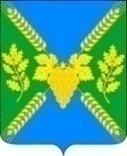 АДМИНИСТРАЦИЯ МОЛДАВАНСКОГО СЕЛЬСКОГО ПОСЕЛЕНИЯ КРЫМСКОГО РАЙОНАПОСТАНОВЛЕНИЕот  _______2021                                                                                                                  № ____ село Молдаванское«О внесении изменений в постановление администрации Молдаванского сельского поселения Крымского района от 11 декабря 2018 года № 168 «Об утверждении административного регламента администрации Молдаванского сельского поселения Крымского района по предоставлению муниципальной услуги «Присвоение, изменение и аннулирование адресов»В целях актуализации регламентированных требований к процедуре рассмотрения, перечню документов и согласований, необходимых для предоставления муниципальной услуги  о присвоении, изменении и аннулировании адресов в  соответствие с требованиями  Федерального законами от 27 июля 2010 года № 210-ФЗ «Об организации предоставления государственных и муниципальных услуг» (в редакции Федерального закона от 29 декабря 2020 года № 479-ФЗ «О внесении изменений в отдельные законодательные акты Российской Федерации»), постановления Правительства Российской Федерации от 19 ноября 2014 года № 1221 «Об утверждении Правил присвоения, изменения и аннулирования адресов» (в редакции Правительства Российской Федерации от 4 сентября 2020 года № 1355 «О внесении изменений в Правила присвоения, изменения и аннулирования адресов»), руководствуясь п.4 ст.7 Федерального закона от 6 октября 2003 года № 131-ФЗ «Об общих принципах организации местного самоуправления в Российской Федерации», п о с т а н о в л я ю:1. Внести в постановление администрации Молдаванского сельского поселения Крымского района от 11 декабря 2018 года № 168 «Об утверждении административного регламента администрации Молдаванского сельского поселения Крымского района по предоставлению муниципальной услуги «Присвоение, изменение и аннулирование адресов» (далее по тексту - постановление) следующие изменения:1) пункт 1.2.1 приложения к постановлению дополнить абзацем следующего содержания:«От имени собственника объекта адресации либо лица, обладающего правами хозяйственного ведения, оперативного управления, пожизненного наследуемого владения, постоянного (бессрочного) пользования, вправе обратиться кадастровый инженер, выполняющий на основании документа, предусмотренного статьей 35 или статьей 42.3 Федерального закона от 24 июля 2007 года № 221-ФЗ «О кадастровой деятельности», кадастровые работы или комплексные кадастровые работы в отношении соответствующего объекта недвижимости, являющегося объектом адресации.»;2) пункт 2.4.1 приложения к постановлению дополнить абзацами следующего содержания:«Ответственный специалист обеспечивает внесение постановления администрации о присвоении объекту адресации адреса или аннулировании его адреса в государственный адресный реестр в течение 3 (трех) рабочих дней со дня принятия такого решения. Датой присвоения объекту адресации адреса, изменения или аннулирования его адреса признается дата внесения сведений об адресе объекта адресации в государственный адресный реестр.Принятие решения о присвоении объекту адресации адреса или аннулировании его адреса без внесения соответствующих сведений в государственный адресный реестр не допускается.»;3) пункт 2.6 приложения к постановлению дополнить абзацем следующего содержания:«- приказом Министерства финансов Российской Федерации от 11 декабря 2014 года № 146н «Об утверждении форм заявления о присвоении объекту адресации адреса или аннулировании его адреса, решения об отказе в присвоении объекту адресации адреса или аннулировании его адреса» (Официальный интернет-портал правовой информации http://www.pravo.gov.ru, 12 февраля 2015 года);4) пункт 2.7 приложения к постановлению изложить в следующей редакции:«2.7. Исчерпывающий перечень документов, необходимых в соответствии с нормативными правовыми актами для предоставления муниципальной услуги  и услуг, которые являются необходимыми и обязательными для предоставления муниципальной услуги, подлежащих представлению заявителем, способы их получения заявителем, в том числе в электронной форме, порядок их представления.2.7.1. Исчерпывающий перечень документов, необходимых для предоставления муниципальной услуги, подлежащих представлению заявителем:а) заявление о предоставлении муниципальной услуги по форме, утвержденной Приказом Минфина России от 11 декабря 2014 года № 146н «Об утверждении форм заявления о присвоении объекту адресации адреса или аннулировании его адреса, решения об отказе в присвоении объекту адресации адреса или аннулировании его адреса»  (подается или направляется в уполномоченный орган заявителем по его выбору лично или посредством почтовой связи на бумажном носителе либо в форме электронных документов с использованием информационно-телекоммуникационной сети «Интернет» с соблюдением установленных порядка и способов подачи таких заявлений).Заявление в форме электронного документа подписывается электронной подписью заявителя либо представителя заявителя, вид которой определяется в соответствии с частью 2 статьи 21.1 Федерального закона от 27 июля 2010 года № 210-ФЗ «Об организации предоставления государственных и муниципальных услуг».В случае образования двух или более объектов адресации в результате преобразования существующего объекта или объектов адресации представляется одно заявление на все одновременно образуемые объекты адресации.При представлении заявления кадастровым инженером к такому заявлению прилагается копия документа, предусмотренного статьей 35 или статьей 42 3 Федерального закона «О кадастровой деятельности», на основании которого осуществляется выполнение кадастровых работ или комплексных кадастровых работ в отношении соответствующего объекта недвижимости, являющегося объектом адресации.б) копия документа, удостоверяющего личность заявителя или личность представителя заявителя, если заявление представляется представителем заявителя (с предъявлением оригинала или в виде электронного образа такого документа, если заявление подается или направляется в форме электронного документа. Представления указанного в настоящем подпункте документа не требуется в случае представления заявления посредством отправки через личный кабинет Единого портала или Регионального портала, а также, если заявление подписано усиленной квалифицированной электронной подписью). Лицо, имеющее право действовать без доверенности от имени юридического лица, предъявляет документ, удостоверяющий его личность, и сообщает реквизиты свидетельства о государственной регистрации юридического лиц;в) документ, удостоверяющий права (полномочия) представителя заявителя (доверенность) (копия). Представитель юридического лица предъявляет также документ, подтверждающий его полномочия действовать от имени этого юридического лица, или копию этого документа, заверенную печатью и подписью руководителя этого юридического лица;г) копия документа, предусмотренного статьей 35 или статьей 42.3 Федерального закона от 24 июля 2007 года № 221-ФЗ «О кадастровой деятельности», на основании которого осуществляется выполнение кадастровых работ или комплексных кадастровых работ в отношении соответствующего объекта недвижимости, являющегося объектом адресации (при представлении заявления кадастровым инженером);д) правоустанавливающие и (или) правоудостоверяющие документы на объект (объекты) адресации (в случае присвоения адреса зданию (строению) или сооружению, в том числе строительство которых не завершено, в соответствии с Градостроительным кодексом Российской Федерации для строительства которых получение разрешения на строительство не требуется, правоустанавливающие и (или) правоудостоверяющие документы на земельный участок, на котором расположены указанное здание (строение), сооружение) (в случае отсутствия сведений в ЕГРН).При предоставлении заявления представителем заявителя в форме электронного документа к такому заявлению прилагается надлежащим образом оформленная доверенность в форме электронного документа, подписанного лицом, выдавшим (подписавшим) доверенность, с использованием усиленной квалифицированной электронной подписи (в случае, если представитель заявителя действует на основании доверенности).Заявитель вправе представить заявление и прилагаемые к нему документы на бумажном носителе лично или посредством почтового отправления с уведомлением о вручении либо в форме электронных документов с использованием федеральной государственной информационной системы «Единый портал государственных и муниципальных услуг (функций)» (далее - единый портал), регионального портала государственных и муниципальных услуг (при его наличии) или посредством многофункциональных центров предоставления государственных и муниципальных услуг.Срок приема и регистрации заявления и документов - 1 рабочий день.В целях предоставления муниципальной услуги установление личности заявителя может осуществляться в ходе личного приема посредством предъявления паспорта гражданина Российской Федерации либо иного документа, удостоверяющего личность, в соответствии с законодательством Российской Федерации или посредством идентификации и аутентификации в органах, предоставляющих органах, предоставляющих муниципальные услуги, многофункциональных центрах с использованием информационных технологий, предусмотренных частью 18 статьи 14.1 Федерального закона от 27 июля 2006 года № 149-ФЗ «Об информации, информационных технологиях и о защите информации.Перечень документов, необходимых для предоставления муниципальной услуги, является исчерпывающим.Документы, составленные на иностранном языке, подлежат переводу на русский язык. Верность перевода и подлинность подписи переводчика свидетельствуются в порядке, установленном законодательством о нотариате.2.7.2. Заявителям обеспечивается возможность выбора способа подачи заявления о предоставлении муниципальной услуги: при личном обращении в Уполномоченный орган или в МФЦ, почтовой связью, с использованием средств факсимильной связи, в электронной форме.В бумажном виде форма заявления может быть получена заявителем непосредственно в уполномоченном органе или МФЦ.Заявление о предоставлении муниципальной услуги и сканированные копии документов, указанные в настоящем подразделе, могут быть поданы в электронной форме через Единый портал, Региональный портал.Копии документов, указанных в пункте 2.7.1 настоящего Регламента представляются вместе с подлинниками, которые после сверки возвращаются заявителю.В случае невозможности предоставления подлинников, предоставляются нотариально заверенные копии.Заявителю обеспечивается прием документов, необходимых для предоставления услуги, через Единый портал, Региональный портал и регистрация запроса без необходимости повторного представления заявителем таких документов на бумажном носителе, если иное не установлено федеральными законами и принимаемыми в соответствии с ними актами Правительства Российской Федерации, законами Краснодарского края и принимаемыми в соответствии с ними актами высшего исполнительного органа государственной власти Краснодарского края.Предоставление услуги начинается с момента приема и регистрации уполномоченным органом электронных документов, необходимых для предоставления услуги, а также получения в установленном порядке информации об оплате услуги заявителем, за исключением случая, если для начала процедуры предоставления услуги в соответствии с законодательством требуется личная явка.»;5) пункт 2.8 приложения к постановлению изложить в следующей редакции:«2.8. Исчерпывающий перечень документов, необходимых в соответствии с нормативными правовыми актами для предоставления муниципальной услуги, которые находятся в распоряжении государственных органов, органов местного самоуправления и иных органов, участвующих в предоставлении муниципальных услуг, и которые заявитель вправе представить, а также способы их получения заявителями, в том числе в электронной форме, порядок их предоставления.Документами, необходимыми в соответствии с нормативными правовыми актами для предоставления муниципальной услуги, которые находятся в распоряжении государственных органов, органов местного самоуправления и иных органов, участвующих в предоставлении муниципальной услуги, являются:а) правоустанавливающие и (или) правоудостоверяющие документы на объект (объекты) адресации (в случае присвоения адреса зданию (строению) или сооружению, в том числе строительство которых не завершено, в соответствии с Градостроительным кодексом Российской Федерации для строительства которых получение разрешения на строительство не требуется, правоустанавливающие и (или) правоудостоверяющие документы на земельный участок, на котором расположены указанное здание (строение), сооружение);б) выписки из Единого государственного реестра недвижимости об объектах недвижимости, следствием преобразования которых является образование одного и более объекта адресации (в случае преобразования объектов недвижимости с образованием одного и более новых объектов адресации);в) разрешение на строительство объекта адресации (при присвоении адреса строящимся объектам адресации) (за исключением случаев, если в соответствии с Градостроительным кодексом Российской Федерации для строительства или реконструкции здания (строения), сооружения получение разрешения на строительство не требуется) и (или) при наличии разрешения на ввод объекта адресации в эксплуатацию;г) схема расположения объекта адресации на кадастровом плане или кадастровой карте соответствующей территории (в случае присвоения земельному участку адреса);д) выписка из Единого государственного реестра недвижимости об объекте недвижимости, являющемся объектом адресации (в случае присвоения адреса объекту адресации, поставленному на кадастровый учет); е) решение органа местного самоуправления о переводе жилого помещения в нежилое помещение или нежилого помещения в жилое помещение (в случае присвоения помещению адреса, изменения и аннулирования такого адреса вследствие его перевода из жилого помещения в нежилое помещение или нежилого помещения в жилое помещение);ж) акт приемочной комиссии при переустройстве и (или) перепланировке помещения, приводящих к образованию одного и более новых объектов адресации (в случае преобразования объектов недвижимости (помещений) с образованием одного и более новых объектов адресации);з) выписка из Единого государственного реестра недвижимости об объекте недвижимости, который снят с государственного кадастрового учета, являющемся объектом адресации (в случае аннулирования адреса объекта адресации в случае прекращения существования объекта адресации и (или) снятия с государственного кадастрового учета объекта недвижимости, являющегося объектом адресации);и) уведомление об отсутствии в Едином государственном реестре недвижимости запрашиваемых сведений по объекту недвижимости, являющемуся объектом адресации (в случае аннулирования адреса объекта адресации в случае прекращения существования объекта адресации и (или) снятия с государственного кадастрового учета объекта недвижимости, являющегося объектом адресации). Документы, указанные в подпунктах «б», «д», «з» и «и» настоящего пункта, представляются федеральным органом исполнительной власти, уполномоченным Правительством Российской Федерации на предоставление сведений, содержащихся в Едином государственном реестре недвижимости, или действующим на основании решения указанного органа подведомственным ему федеральным государственным бюджетным учреждением в порядке межведомственного информационного взаимодействия по запросу уполномоченного органа.Уполномоченные органы запрашивают документы, указанные в настоящем пункте, в органах государственной власти, органах местного самоуправления и подведомственных государственным органам или органам местного самоуправления организациях, в распоряжении которых находятся указанные документы (их копии, сведения, содержащиеся в них).Заявители (представители заявителя) при подаче заявления вправе приложить к нему документы, указанные в подпунктах «а», «в», «г», «е» и «ж» настоящего пункта, если такие документы не находятся в распоряжении органа государственной власти, органа местного самоуправления либо подведомственных государственным органам или органам местного самоуправления организаций.Документы, указанные в подпунктах «а», «в», «г», «е» и «ж» настоящего пункта, представляемые в уполномоченный орган в форме электронных документов, удостоверяются электронной подписью заявителя (представителя заявителя), вид которой определяется в соответствии с частью 2 статьи 21.1 Федерального закона от 27 июля 2010 года № 210-ФЗ «Об организации предоставления государственных и муниципальных услуг».В целях предоставления муниципальной услуги установление личности заявителя может осуществляться в ходе личного приема посредством предъявления паспорта гражданина Российской Федерации либо иного документа, удостоверяющего личность, в соответствии с законодательством Российской Федерации или посредством идентификации и аутентификации в  органе, предоставляющем муниципальную услугу – (Администрации), многофункциональном центре с использованием информационных технологий, предусмотренных частью 18 статьи 14.1 Федерального закона от 27 июля 2006 года № 149-ФЗ «Об информации, информационных технологиях и о защите информации».При предоставлении муниципальной услуги в электронной форме идентификация и аутентификация (при наличии технической возможности) могут осуществляться посредством:1) единой системы идентификации и аутентификации или иных государственных информационных систем, если такие государственные информационные системы в установленном Правительством Российской Федерации порядке обеспечивают взаимодействие с единой системой идентификации и аутентификации, при условии совпадения сведений о физическом лице в указанных информационных системах;2) единой системы идентификации и аутентификации и единой информационной системы персональных данных, обеспечивающей обработку, включая сбор и хранение, биометрических персональных данных, их проверку и передачу информации о степени их соответствия предоставленным биометрическим персональным данным физического лица.Непредставление заявителем указанных в настоящем подразделе документов не является основанием для отказа заявителю в предоставлении муниципальной услуги.»;6) абзац 18 пункта 2.9.8 приложения к постановлению изложить в следующей редакции: «На парковках общего пользования вблизи расположения помещений по предоставлению муниципальных услуг выделяется не менее 10 процентов мест (но не менее одного места) для бесплатной парковки транспортных средств, управляемых инвалидами I, II групп, и транспортных средств, перевозящих таких инвалидов и (или) детей-инвалидов. На граждан из числа инвалидов III группы распространяются нормы настоящей части в порядке, определяемом Правительством Российской Федерации.»7) пункт 2.9.10.1 приложения к постановлению дополнить следующим абзацем: «При приеме запросов устанавливается личность заявителя на основании паспорта гражданина Российской Федерации и иных документов, удостоверяющих личность заявителя, в соответствии с законодательством Российской Федерации либо устанавливается личность заявителя, посредством проведения его идентификации, аутентификации с использованием информационных систем, указанных в частях 10 и 11 статьи 7 Федерального закона № 210-ФЗ, а также проверяется соответствие копий представляемых документов (за исключением нотариально заверенных) их оригиналам.»;8) абзац 1 пункта 3.1.2 приложения к постановлению изложить в следующей редакции:«3.1.2 Основанием для начала административной процедуры является обращение заявителя с заявлением о предоставлении муниципальной услуги по форме, утвержденной приказом Министерства финансов Российской Федерации от 11 декабря 2014 года № 146н «Об утверждении форм заявления о присвоении объекту адресации адреса или аннулировании его адреса, решения об отказе в присвоении объекту адресации адреса или аннулировании его адреса».»;9) пункт 3.1.6 приложения к постановлению изложить в следующей редакции:«3.1.6. Принятие решения о присвоении объекту адресации адреса или аннулировании его адреса, решения об отказе в присвоении объекту адресации адреса или аннулировании его адреса, а также внесение соответствующих сведений об адресе объекта адресации в государственный адресный реестр осуществляются уполномоченным органом в срок не более чем 10 рабочих дней со дня поступления заявления.»;10) абзац 3 пункта 3.3.1.1 административного регламента изложить в следующей редакции:«- принимает и заполняет запросы заявителей о предоставлении муниципальной услуги и иных документов, необходимых для предоставления муниципальной услуги, в том числе посредством автоматизированных информационных систем многофункциональных центров, а также прием комплексных запросов;»;11) абзац 4 пункта 3.3.1.4 приложения к постановлению изложить в следующей редакции: «При выдаче документов должностное лицо МФЦ:- устанавливает личность заявителя, проверяет наличие расписки (в случае утери заявителем расписки распечатывает с использованием программного электронного комплекса один экземпляр расписки, на обратной стороне которой делает надпись «оригинал расписки утерян», ставит дату и подпись);- знакомит с содержанием документов и выдает их;- в порядке, установленном статьей 14.1 Федерального закона от 27 июля 2006 года № 149-ФЗ «Об информации, информационных технологиях и о защите информации», размещение или обновление в единой системе идентификации и аутентификации сведений, необходимых для регистрации физических лиц в данной системе, размещение биометрических персональных данных в единой информационной системе персональных данных, обеспечивающей обработку, включая сбор и хранение, биометрических персональных данных, их проверку и передачу информации о степени их соответствия предоставленным биометрическим персональным данным физического лица (далее - единая биометрическая система), с использованием программно-технических комплексов.»; 2. Постановление вступает в силу со дня его официального обнародования.Глава Молдаванского сельского поселенияКрымского района                                                                                                            А.Н.Шахов